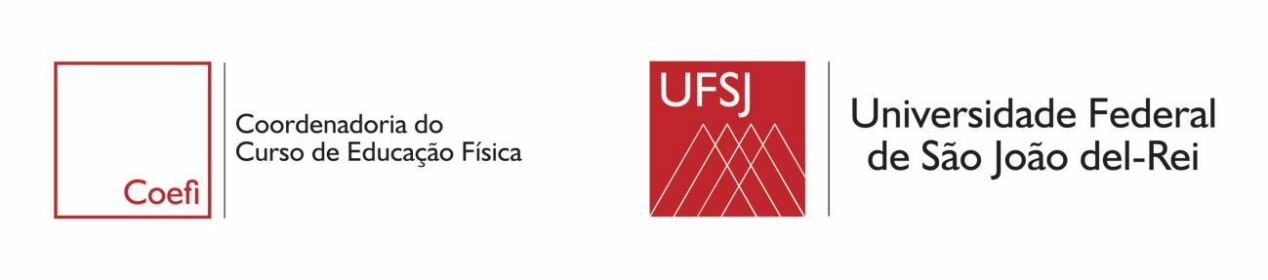 EDITAL Nº 002/2023FICHA DE INSCRIÇÃO PARA SELEÇÃO DE MONITORESDeclaro que estou ciente das condições exigidas no Edital de Monitoria.São João Del Rei, ______ de __________________ de 2023.______________________________________Assinatura do (a) aluno (a)Nome do Candidato :Nome do Candidato :Matrícula:Data de Nascimento:Identidade (RG): CPF: Conta Bancária:Agência nº:Banco e nº do Banco:Banco e nº do Banco:Endereço:Endereço:Telefone :Telefone :E-mail:E-mail:Curso: Educação FísicaTurno: Unidade curricular :Professor: